May 26, 2021 Jerry L. WeikleConsultant to Armstrong Telecommunications, Inc. Weikle & Co. 151 Spring Street NWConcord, NC  28025-4749 jweikle@windstream.net Re:	Petition of Armstrong Telecommunications, Inc. for Amended Designation as an Eligible Telecommunications Carrier, filed February 4, 2021 with the Pennsylvania Public Utility Commission; Docket No. P-2018-3005035Dear Mr. Weikle:	The Pennsylvania Public Utility Commission (Commission) is in receipt of and is in the process of reviewing Armstrong Telecommunications, Inc’s (ATI) Petition to Amend its Eligible Telecommunications Carrier (ETC) designation, which was filed on February 4, 2021.     	The Commission recognizes that ATI has acted in good faith by demonstrating its willingness to work with the Commission to address issues of concern identified by Commission staff in its ETC petition.  Commission staff has been diligent in evaluating ATI’s ETC petition, and ATI also has been responsive to the Commission’s requests for additional information to supplement ATI’s ETC application.	The Commission is aware that, per the Federal Communications Commission (FCC), ATI must obtain its ETC designation for all areas where it seeks to be authorized to receive Rural Digital Opportunity Fund Phase I auctioned support and submit required documentation to the FCC prior to 6:00 p.m. ET on Monday, June 7, 2021.  However, given the complexity of the issues involved in processing an ETC petition, the Commission’s desire to ensure completeness of both the petition and review process, and the Commission’s Public Meeting schedule, the Commission does not anticipate acting on ATI’s ETC petition by June 7, 2021.  Assuming continued cooperation by ATI, the Commission does expect that ATI’s ETC petition will be ready for disposition at a Public Meeting of the Commission in the near future.	Sincerely,	/s/ Rhonda L. Daviston						Rhonda L. Daviston						Assistant Counsel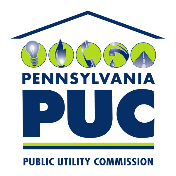  PUBLIC UTILITY COMMISSIONP.O. BOX 3265, HARRISBURG, PA 17120IN REPLY PLEASE REFER TO OUR FILE